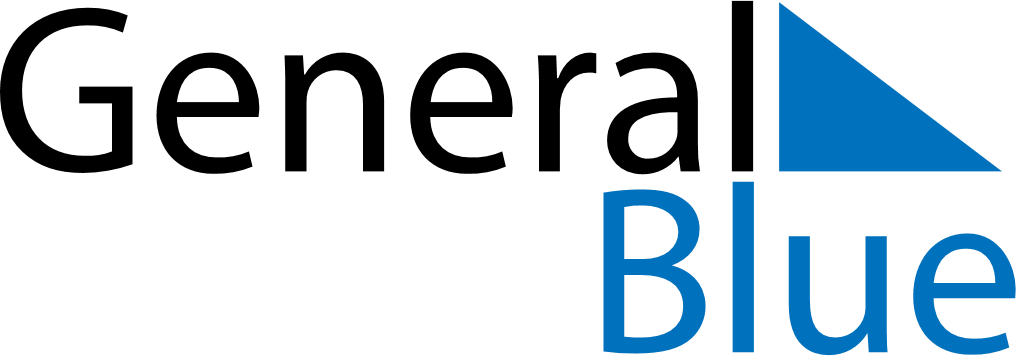 May 2024May 2024May 2024May 2024May 2024May 2024Winton, Southland, New ZealandWinton, Southland, New ZealandWinton, Southland, New ZealandWinton, Southland, New ZealandWinton, Southland, New ZealandWinton, Southland, New ZealandSunday Monday Tuesday Wednesday Thursday Friday Saturday 1 2 3 4 Sunrise: 7:44 AM Sunset: 5:43 PM Daylight: 9 hours and 59 minutes. Sunrise: 7:45 AM Sunset: 5:41 PM Daylight: 9 hours and 56 minutes. Sunrise: 7:46 AM Sunset: 5:40 PM Daylight: 9 hours and 53 minutes. Sunrise: 7:47 AM Sunset: 5:38 PM Daylight: 9 hours and 51 minutes. 5 6 7 8 9 10 11 Sunrise: 7:49 AM Sunset: 5:37 PM Daylight: 9 hours and 48 minutes. Sunrise: 7:50 AM Sunset: 5:36 PM Daylight: 9 hours and 45 minutes. Sunrise: 7:51 AM Sunset: 5:34 PM Daylight: 9 hours and 43 minutes. Sunrise: 7:52 AM Sunset: 5:33 PM Daylight: 9 hours and 40 minutes. Sunrise: 7:54 AM Sunset: 5:32 PM Daylight: 9 hours and 37 minutes. Sunrise: 7:55 AM Sunset: 5:30 PM Daylight: 9 hours and 35 minutes. Sunrise: 7:56 AM Sunset: 5:29 PM Daylight: 9 hours and 32 minutes. 12 13 14 15 16 17 18 Sunrise: 7:57 AM Sunset: 5:28 PM Daylight: 9 hours and 30 minutes. Sunrise: 7:58 AM Sunset: 5:27 PM Daylight: 9 hours and 28 minutes. Sunrise: 8:00 AM Sunset: 5:25 PM Daylight: 9 hours and 25 minutes. Sunrise: 8:01 AM Sunset: 5:24 PM Daylight: 9 hours and 23 minutes. Sunrise: 8:02 AM Sunset: 5:23 PM Daylight: 9 hours and 21 minutes. Sunrise: 8:03 AM Sunset: 5:22 PM Daylight: 9 hours and 18 minutes. Sunrise: 8:04 AM Sunset: 5:21 PM Daylight: 9 hours and 16 minutes. 19 20 21 22 23 24 25 Sunrise: 8:05 AM Sunset: 5:20 PM Daylight: 9 hours and 14 minutes. Sunrise: 8:06 AM Sunset: 5:19 PM Daylight: 9 hours and 12 minutes. Sunrise: 8:08 AM Sunset: 5:18 PM Daylight: 9 hours and 10 minutes. Sunrise: 8:09 AM Sunset: 5:17 PM Daylight: 9 hours and 8 minutes. Sunrise: 8:10 AM Sunset: 5:16 PM Daylight: 9 hours and 6 minutes. Sunrise: 8:11 AM Sunset: 5:15 PM Daylight: 9 hours and 4 minutes. Sunrise: 8:12 AM Sunset: 5:14 PM Daylight: 9 hours and 2 minutes. 26 27 28 29 30 31 Sunrise: 8:13 AM Sunset: 5:14 PM Daylight: 9 hours and 0 minutes. Sunrise: 8:14 AM Sunset: 5:13 PM Daylight: 8 hours and 59 minutes. Sunrise: 8:15 AM Sunset: 5:12 PM Daylight: 8 hours and 57 minutes. Sunrise: 8:16 AM Sunset: 5:12 PM Daylight: 8 hours and 55 minutes. Sunrise: 8:17 AM Sunset: 5:11 PM Daylight: 8 hours and 54 minutes. Sunrise: 8:17 AM Sunset: 5:10 PM Daylight: 8 hours and 52 minutes. 